Профессиональный выбор: диагностическая работа	Профориентационная диагностика – это комплекс мероприятий, направленный не только на выявление профессиональных склонностей ребёнка, но и на определение ведущих черт его характера, мотивов выбора профессии, а также глубокий анализ интересов и индивидуальных особенностей личности. 	Данное направление деятельности реализуется в объединении «Начни своё дело» совместно с педагогом – психологом ТДДТ в рамках инновационного проекта «Маршрут успеха». Так, 28.02.18 ребятам для прохождения был предложен «Опросник профессиональной готовности школьников» (Е.И.Рогов). ОПГШ даёт возможность учащимся получить информацию о наличии, взаимном сочетании и эмоциональном подкреплении профессионально ориентированных умений и навыков, что позволяет судить о степени готовности их к успешной деятельности в определённой профессиональной сфере. 	Данное направление реализации проекта даёт возможность учащимся лучше узнать себя и сделать грамотный профессиональный выбор.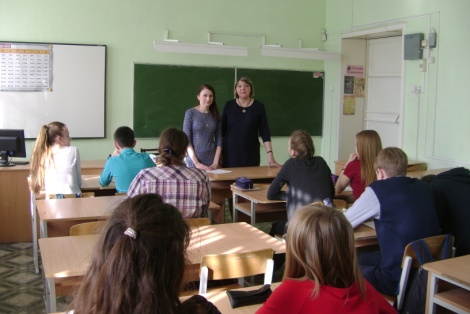 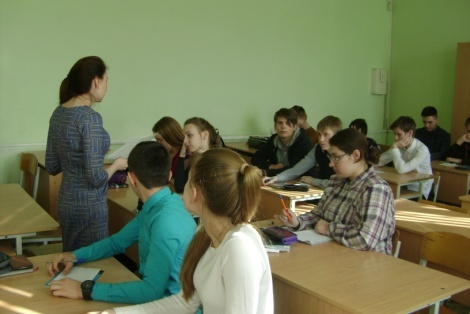 